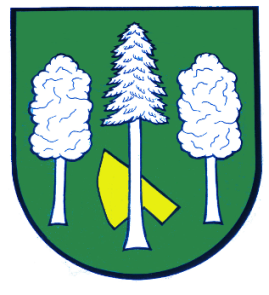 Hlášení ze dne 27. 10. 20221) V neděli 30. 10. 2022 se uskuteční lampionový průvod. Sraz v 17:30 hodin 
na hřišti a odchod průvodu po setmění, cca kolem 18:30 hodin. Za deště se akce nekoná.2) Drůbežárna Prace bude v úterý 01. 11. 2022 ve 12:30 hodin u obecního úřadu prodávat: mladé kuřice a kohouty za 230 Kč, roční slepice za 120 Kč, krmivo 
pro drůbež a králíky a vitamínové doplňky. Dále pak bude vykupovat králičí kožky - cena 
15 Kč/ks.